Консультация для родителей«РАЗВИТИЕ СЕНСОРНЫХ СПОСОБНОСТЕЙ ДЕТЕЙ РАННЕГО ВОЗРАСТА»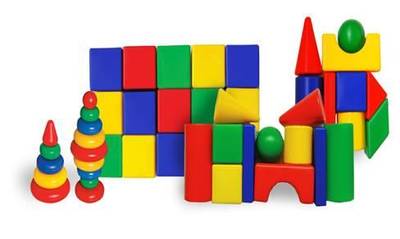                                                                                                               Провела воспитатель                                                                                                                   Хоменок Ю.С.  Сенсорное развитие детей во все времена было и остается важным и необходимым для полноценного воспитания подрастающего поколения. Сенсорное развитие ребенка - это развитие его восприятия и формирования представлений о важнейших свойствах предметов, их форме, цвете, величине, положении в пространстве, а также запахе и вкусе. Значение сенсорного развития в раннем детстве трудно переоценить, именно этот период наиболее благоприятен для совершенствования деятельности органов чувств, накопления представлений об окружающем мире.   После проведения ряда наблюдений было выявлено, что сенсорное развитие, с одной стороны, составляет фундамент общего умственного развития ребенка; с другой стороны, имеет самостоятельное значение. Полноценное восприятие необходимо также и для успешного обучения ребенка в детском дошкольном учреждении, в школе и для многих видов трудовой деятельности. Сенсорный, чувственный опыт является источником познания мира. От того, как ребенок мыслит, видит, как он воспринимает мир осязательным путем, во многом зависит его нервно-психическое развитие. В раннем детстве еще нет возможности и необходимости знакомить детей с общепринятыми сенсорными эталонами, сообщать им систематические знания о свойствах предметов. Однако проводимая работа должна готовить почву для последующего усвоения эталонов, т. е. строиться таким образом, чтобы дети могли в дальнейшем, уже за порогом раннего детства, легко усвоить общепринятые понятия и группировку свойств.  В это время путем проб и ошибок дети размещают вкладыши разной величины или различной формы в соответствующие гнезда. Ребенок подолгу манипулирует предметами, пытается втиснуть большой круглый вкладыш в маленькое отверстие и т. д. Постепенно от многократных хаотических действий он переходит к предварительному примериванию вкладышей. Малыш сравнивает величину и форму вкладыша с разными гнездами, отыскивая идентичное. Предварительное примеривание свидетельствует о новом этапе сенсорного развития малыша.  В конечном счете дети начинают сопоставлять предметы зрительно, многократно переводят взгляд с одного предмета на другой, старательно подбирая фигурку необходимой величины.   Возраст двух лет - это период первоначального ознакомления с окружающей действительностью; вместе с тем в это время развивается познавательная система и способности ребенка. Таким путем ребенок познает предметный мир, а также явления природы, события общественной жизни, доступные его наблюдению. Кроме того, малыш получает от взрослого сведения словесным путем: ему рассказывают, объясняют, читают. Для усвоения сенсорных способностей родителям малыша немалое значение необходимо уделять играм, способствующим развитию данной техники познания у ребенка.Игры и игрушки для сенсорного развития детей 2-3 играют очень важную роль. Поэтому для похода в магазин игрушек родителям желательно ознакомиться с особенностями возраста своего малыша и играми которые будут эффективно влиять на его развитие. Но как часто бывает, родители заботятся о том, чтобы купить детям как можно больше игрушек, и притом сложных, дорогих, всячески разукрашенных. Они думают, что этим доставят детям больше удовольствия и будут способствовать их развитию. Но в этом они ошибаются!Какие игрушки и игры нужны ребенку в возрасте 2-3лет для сенсорного развития.Для начала надо сказать, что, сенсорное развитие представляет собой комплекс мероприятий, направленных на развитие ощущений и представлений о предметах и явлениях, существующих в мире. Сенсорное развитие нужно начинать с раннего возраста. Пик развития малышей приходится на детей 2-3 лет. Они в этом возрасте очень быстро схватывают! Качественное обучение малыша во многом зависит от того, насколько он ознакомлен с восприятием предметов, объектов и явлений. Ребёнок начинает познавать окружающий мир посредством анализа тех явлений, которые вокруг него происходят (которые он видит, слышит, или ощущает). Познание мира происходит через органы чувств, а полученная информация уже анализируется головным мозгом ребёнка и на основании результатов анализа вырисовывается общая картина какого-то конкретного события. Развитие сенсорных способностей ребёнка лучше всего развивать в процессе игры.ЧТО ДОЛЖЕН ЗНАТЬ И УМЕТЬ РЕБЕНОК В ВОЗРАСТЕ 2-3 ЛЕТ- Собирать самостоятельно пирамидку из 2-3 колец контрастных размеров-  Выполнять поручения взрослого по подбору предметов того или иного цвета ( сначала взрослый показывает нужный цвет) - Различать большие и маленькие предметы, называть их размер -Узнавать и называть геометрические фигуры (2-3 фигуры) - Выполнять дидактические задания на подбор, соотнесение и группировку предметов; сравнение по форме, цвету величине и др. признакам, обобщению по выделенным признакам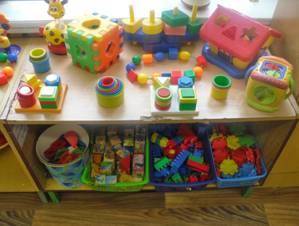 МЕТОДИЧЕСКИЕ РЕКОМЕНДАЦИИ ДЛЯ РОДИТЕЛЕЙ ПО СОЗДАНИЮ РАЗВИВАЮЩЕЙ СРЕДЫ В СЕМЬЕ  Желательно чтобы ребенка окружали игрушки из различных материалов – дерева, глины, металла, разных по фактуре тканей и т. п. Необходимы игрушки контрастных размеров, цветов, различной формы. Развивающую среду следует пополнить разрезными картинками, кубиками с картинками, парными картинками, пирамидками, формами-вкладышами, шнуровками и т. д. Развивающие и обучающие книги для детей, которые помогают ребенку развиваться, приобретать новые знания в различных областях.  Развивающую среду необходимо пополнять занятиями по изо деятельности: аппликация, лепка, рисование.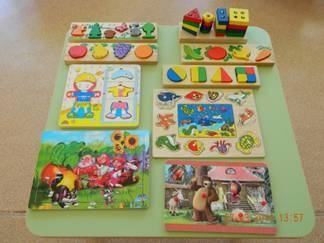 ИГРОВЫЕ МЕТОДИКИ СЕНСОРНОГО РАЗВИТИЯ ДЕТЕЙ 2-3 ЛЕТОриентировка в цвете.Игра «Цветное лото»•  (четыре цвета на разнообразном материале)•  Учить ребенка подбирать по образцу разнообразные предметы (картинки), окрашенные в 4 основных цвета, к соответствующему фону.•  Взрослый дает ребенку карточки-фоны, окрашенные в основные цвета. Затем показывает изображения знакомых предметов, окрашенных в основные цвета, чередуя эти цвета.•  Варианты заданий: «Найди картинки для этой карточки-фона. Скажи, что это? Под какую карточку-фон положим?» Называния цветов от ребенка не требовать.•  Ориентировка в цвете•  (на однородном материале )•  Фиксировать внимание ребенка на тождестве предметов по цвету. Учить подбирать по образцу и слову взрослого предметы трех, затем четырех основных цветов. Не акцентировать внимание ребенка на названии цветов.•  Варианты заданий: Найди для куклы вторую синюю варежку (выбрать из разложенных в следующем порядке: красная, зеленая, синяя, зеленая). Найди такие же палочки, разложи палочки по кучкам. "Положи в такие же коробочки (группировка однородных игрушек: шариков, кубиков и др.). «Сервируем стол» и др.Знакомство с красным цветом.Задание №1Учить ребенка находить разнообразные предметы красного цвета сначала среди дидактического материала, а затем в окружающей обстановке; называть цвет; использовать красный цвет в рисовании.Вопросы и задания:а) С дидактическими игрушками; «Найди красный шарик. Это красный шарик? А этот? («Этот не красный.») Где еще красный шарик? Какой это шарик? («Этот красный.») Кати красный шарик, еще кати красный шарик. Те же задания с колечками, кубиками, кирпичиками и др.б) рисование: «Возьми красный карандаш. Нарисуй палочки (клубочки, колечки, солнышко и др. в зависимости от изобразительных навыков ребенка). Какое солнышко?»в) экскурсия по комнате: «Найти в комнате предметы красного цвета, назови их».Знакомство с синим цветомКакой? (только синий)Цель и порядок упражнений см. в занятии № 1 :а) с дидактическими игрушками,б) выбор нужного карандаша среди других, рисование синим карандашом («дождик», «колечки», «тучка» и др.),в) экскурсия по комнате.Задание с чередованием двух цветовКакой? (синие и красные)Учить ребенка чередовать предметы по цвету, не отступая от поставленной задачи, правильно называть два цвета.Варианты заданий: «Сделать заборчик из красных и синих кирпичиков (кирпичики чередовать). Собрать пирамидку из красных и синих колец, нарисовать лесенку из красных и синих ступенек (две вертикальные линии рисует взрослый, а ребенок - ступеньки). Цвет ступенек чередовать. Нарисовать красное солнышко и синюю тучку, рассказать о своем рисунке. («Я нарисовал красное солнышко и синюю тучку» и т. п.)».Ориентировка в форме. «Занимательная коробка» (простой вариант)•  Учить ребенка действовать не методом проб и ошибок, а методом зрительного соотнесения отверстия и соответствующей формы; действовать по словесной инструкции: «Дай такой же».•  Варианты заданий: «Найди такие, опусти в окошко. Собери пирамидку (из различных геометрических тел, чередуя их по показу взрослого: шар, куб, цилиндр, кольцо и др.)».Самое главное, что нужно помнить при обучении ребенка - это то, что занятия должны приносить малышу удовольствие, быт